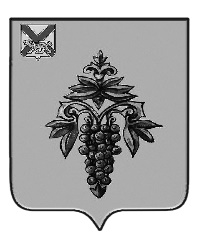 ДУМА ЧУГУЕВСКОГО МУНИЦИПАЛЬНОГО ОКРУГА Р Е Ш Е Н И Е	В соответствии с Регламентом Думы Чугуевского муниципального округа, утвержденного решением Думы Чугуевского муниципального округа от 23 марта 2020 года, Дума Чугуевского муниципального округаРЕШИЛА:	1. Утвердить прилагаемый План работы Думы Чугуевского муниципального округа на 2023 год с учетом предложений.	2. Настоящее решение подлежит размещению на официальном сайте Чугуевского муниципального округа.Приложение к решению Думы Чугуевского муниципального округаот 24.03.2023 г.№ 456 План работы Думы Чугуевского муниципального округа 2023 года5. Прочие мероприятияот 24.03.2023№ 456  Об утверждении Плана работы Думы Чугуевского муниципального округа на 2023 годОб утверждении Плана работы Думы Чугуевского муниципального округа на 2023 годОб утверждении Плана работы Думы Чугуевского муниципального округа на 2023 годПредседатель Думы Чугуевского муниципального округа                                                           Е.В. Пачков № п/пНаименование вопроса,проекта решения№ п/пНаименование вопроса,проекта решенияСубъект праванормотворческой инициативыСрок рассмотрения на заседанииДумы округа12341.По вопросам ведения комиссии по экономической политике и муниципальной собственности1.По вопросам ведения комиссии по экономической политике и муниципальной собственности1.По вопросам ведения комиссии по экономической политике и муниципальной собственности1.По вопросам ведения комиссии по экономической политике и муниципальной собственности1.1О проекте решения Думы Чугуевского муниципального округа «О внесении изменений в решение Думы Чугуевского муниципального округа «О бюджете Чугуевского муниципального округа на 2023 год и плановый период 2024 и 2025 годов»Администрация Чугуевского муниципального округапо мере необходимости1.2Отчет об исполнении бюджета Чугуевского муниципального округа за 2022 годАдминистрация Чугуевского муниципального округаII квартал1.3Отчет о деятельности контрольно-счетного комитета Чугуевского муниципального округа за 2022 годКонтрольно-счетный комитет Чугуевского муниципальн6ого округаI квартал1.4Информация об исполнении бюджета Чугуевского муниципального округа 2023 годаАдминистрация Чугуевского муниципального округапо представлению1.5Ежеквартальная информация Об итогах контрольных и экспертно-аналитических мероприятий, проведенных Контрольно-счетным комитетом в 2023 годуКонтрольно-счетный комитет Чугуевского муниципальн6ого округаI квартал1.6 О проекте решения Думы Чугуевского муниципального округа «О внесении изменений в решение Думы Чугуевского муниципального округа от 29.09.2020 №98-НПА Положение о бюджетном устройстве, бюджетном процессе Чугуевского муниципального округа»Администрация Чугуевского муниципального округаI квартал1.7О проекте решения Думы Чугуевского муниципального округа «О бюджете Чугуевского муниципального округа на 2024 и плановый период 2025-2026 годов»Администрация Чугуевского муниципального округаIV квартал1.8О проекте решения Думы Чугуевского муниципального округа «Об утверждении прогнозного плана (программы) приватизации муниципального имущества Чугуевского муниципального округа на 2023 год»Администрация Чугуевского муниципального округаI кварталII квартал1.9Отчет об исполнении плана (программы) приватизации муниципального имущества Чугуевского муниципального округа за 2022 годАдминистрация Чугуевского муниципального округаI квартал1.10О принятии решения о согласии передачи недвижимого имущества из муниципальной собственности Чугуевского муниципального округа в федеральную собственностьАдминистрация Чугуевского муниципального округа                по мере необходимости1.11О принятии решения о согласии передачи недвижимого имущества из краевой собственности в муниципальную собственность Чугуевского муниципального округа  Администрация Чугуевского муниципального округа                по мере необходимости1.12О мерах по улучшению условий отдыха и оздоровления детей в 2023 годуАдминистрация Чугуевского муниципального округаI квартал1.13О рассмотрении обращений представительных органов муниципальных образований Приморского краяорганизационный отделДумы Чугуевского муниципального округапо мере поступления1.14О внесении изменений в некоторые решения Думы Чугуевского муниципального округаАдминистрация Чугуевского муниципального округа                по мере необходимости2. По вопросам ведения комиссии по благоустройству, градостроительству и коммунальному хозяйству2. По вопросам ведения комиссии по благоустройству, градостроительству и коммунальному хозяйству2. По вопросам ведения комиссии по благоустройству, градостроительству и коммунальному хозяйству2. По вопросам ведения комиссии по благоустройству, градостроительству и коммунальному хозяйству2.1О внесении изменений в некоторые решения Думы Чугуевского муниципального округаАдминистрация Чугуевского муниципального округапо мере необходимости2.2 О проекте решения Думы Чугуевского муниципального «Об участие в организации деятельности по накоплению (в том числе раздельному накоплению), сбору, транспортированию, обработке, утилизации, обезвреживанию, захоронению твердых коммунальных отходов на территории Чугуевского муниципального округа»Администрация Чугуевского муниципального округаII квартал2.3О проекте решения Думы Чугуевского муниципального «Об организация в границах Чугуевского муниципального округа электро-, тепло-, газо- и водоснабжения населения, водоотведения, снабжения населения топливом на территории Чугуевского муниципального округа»Администрация Чугуевского муниципального округаII квартал2.4Эффективность освоения средств дорожного фонда Чугуевского муниципального округа в 2023 годуАдминистрация Чугуевского муниципального округаII, III, IV квартал2.5Информация о ходе реализации на территории Чугуевского муниципального округа национальных проектов в 2022 году и планах на 2023-2024 годуАдминистрация Чугуевского муниципального округаII квартал2.6О проекте решения «О Положении об организации мероприятий по охране окружающей среды в границах Чугуевского муниципального округа»Администрация Чугуевского муниципального округаII квартал 2.7Информация Об окончании подготовки к прохождению ОЗП 2023-2024 гг. Начало прохождения ОЗП 2023-2024Администрация Чугуевского муниципального округаIII квартал2.8О проекте решения Думы Чугуевского муниципального округа «Правила благоустройства на территории Чугуевского муниципального округа»Администрация Чугуевского муниципального округаII квартал3. По вопросам ведения комиссии социальной политике и делам молодежи3. По вопросам ведения комиссии социальной политике и делам молодежи3. По вопросам ведения комиссии социальной политике и делам молодежи3. По вопросам ведения комиссии социальной политике и делам молодежи3.1Информация о ходе реализации на территории Чугуевского муниципального округа национальных проектов в 2023 году и планах на 2024 годАдминистрация Чугуевского муниципального округапо мере необходимости3.2Рассмотрение ходатайств о награждении почетным знаком «Семейная доблесть»организационный отдел Думы Чугуевского муниципального округапо мере поступления3.3Информация О мероприятиях, предусмотренных в 2023 году в рамках реализации муниципальной программы «Развитие культуры, спорта и молодёжной политики» (в части подпрограммы «Развитие культурной деятельности»)Администрация Чугуевского муниципального округапо мере необходимости3.4Об организации отдыха, оздоровления, занятости детей и подростков в летний периодАдминистрация Чугуевского муниципального округаIII квартал3.5Проведение информационных встреч депутатов Думы Чугуевского муниципального округа с избирателямиДепутаты Думы Чугуевского муниципального округаВ течение года3.6О рассмотрении обращений по присвоению почетного звания «Почетный гражданин Чугуевского района»организационный отдел Думы Чугуевского муниципального округаIII квартал3.7Об утверждении состава членов Молодёжного советаОб утверждении состава членов Молодёжного советаI квартал4. По вопросам ведения комиссии  законности  и защите прав граждан4. По вопросам ведения комиссии  законности  и защите прав граждан4. По вопросам ведения комиссии  законности  и защите прав граждан4. По вопросам ведения комиссии  законности  и защите прав граждан4.1Отчет о деятельности Думы Чугуевского муниципального округа за отчетный период январь – декабрь 2022 годаПредседатель Думы Чугуевского муниципального округаI квартал4.2Ежегодный отчет Главы Чугуевского муниципального округа о своей деятельности и деятельности администрации Чугуевского муниципального округа Глава Чугуевского муниципального округаII квартал4.3Отчет начальника ОМВД России по Чугуевскому округу за период январь-декабрь 2022 года.начальник ОМВД России по Чугуевскому округуI квартал4.4О проекте решения Думы Чугуевского муниципального округа «О внесении изменений в Устав Чугуевского муниципального округа Приморского края»Администрация Чугуевского муниципального округапо мере необходимости4.6Об осуществлении муниципального контроля на территории Чугуевского муниципального округа в 2022 годуАдминистрация Чугуевского муниципального округаII квартал4.7О качестве и результатах проведения диспансеризации детского и взрослого населения в 2022 годуЧугуевская ЦРБII квартал4.8О внесении изменений в решение Думы Чугуевского муниципального округа от 05 ноября 2020 года № 106 – НПА «Об утверждении порядка предварительного уведомления представителя нанимателя (работодателя) о выполнении иной оплачиваемой работы муниципальными служащими органов местного самоуправления Чугуевского муниципального округа»Администрация Чугуевского муниципального округапо мере необходимости5.1Заседания постоянных комиссий Думы Чугуевского муниципального округа по мере необходимости Председатели комиссий Думы Чугуевского муниципального округа5.2Заседания комиссий, рабочих групп, созданных Думой Чугуевского муниципального округа, депутатские слушания.по мере необходимостиДепутаты Думы Чугуевского муниципального округа5.3Работа на избирательных округах, прием избирателейпо отдельному графикуДепутаты Думы Чугуевского муниципального округа